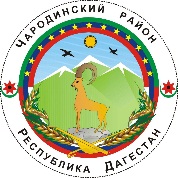 _________________АДМИНИСТРАЦИЯМУНИЦИПАЛЬНОГО ОБРАЗОВАНИЯ «ЧАРОДИНСКИЙ РАЙОН»П О С Т А Н О В Л Е Н И Еот 2 августа 2022 г. №71     с. ЦурибОб утверждении Порядка установления и оценки применения обязательных требований, содержащихся в муниципальных нормативных правовых актах муниципального образования «Чародинский район»В соответствии с Федеральным законом от 6 октября 2003 г. № 131-ФЗ «Об общих принципах организации местного самоуправления в Российской Федерации», частью 5 статьи 2 Федерального закона от 31 июля 2020 г. № 247-ФЗ «Об обязательных требованиях в Российской Федерации», Уставом муниципального образования «Чародинский район» п о с т а н о в л я е т:1. Утвердить Порядок установления и оценки применения обязательных требований, содержащихся в муниципальных нормативных правовых актах муниципального образования «Чародинский район» согласно приложению. 2. Опубликовать настоящее постановление в районной газете «Ч1арада» и разместить на официальном сайте Администрации муниципального образования «Чародинский район» в информационно-телекоммуникационной сети «Интернет». 3. Контроль за исполнением настоящего постановления возложить 
на управляющего делами Администрации муниципального образования «Чародинский район».4. Настоящее постановление вступает в силу со дня его официального опубликования.              Глава Администрации    муниципального образования          «Чародинский район»                                                          М.А.Магомедов  УТВЕРЖДЕНПриложение
к постановлению Администрации 
 муниципального образования«Чародинский район»от 2 августа 2022 г. №71  ПОРЯДОКустановления и оценки применения обязательных требований, содержащихся в муниципальных нормативных правовых актах муниципального образования «Чародинский район»Общие положения1.1 Настоящий Порядок определяет требования к установлению и оценке применения содержащихся в муниципальных нормативных правовых актах требований, которые связаны с осуществлением предпринимательской и иной экономической деятельности и оценка соблюдения которых осуществляется в рамках муниципального контроля, привлечения к административной ответственности, предоставления лицензий и иных разрешений, аккредитации, иных форм оценки и экспертизы (далее - обязательные требования), и разработан в соответствии с Федеральным законом 
от 31 июля .2020 г. № 247-ФЗ «Об обязательных требованиях в Российской Федерации» (далее - Федеральный закон № 247-ФЗ).При установлении и оценке применения обязательных требований Администрация Правилами размещения средств наружной рекламы и информации в администрации муниципального образования «Чародинский район» руководствуется принципами установления и оценки применения обязательных требований, установленными Федеральным законом № 247-ФЗ.1.2 Обязательные требования утверждаются муниципальными нормативными правовыми актами муниципального образования «Чародинский район». Положения указанных муниципальных нормативных правовых актов муниципального образования «Чародинский район» должны вступать в силу либо с 1 марта, либо с 1 сентября соответствующего года, но не ранее чем по истечении девяноста дней после дня официального опубликования соответствующего муниципального нормативного правового акта, если иное не установлено федеральным законом с учетом требований, установленных частью 1 статьи 3 Федерального закона № 247-ФЗ.Положение абзаца второго настоящего пункта не применяется 
в отношении муниципальных нормативных правовых актов муниципального образования «Чародинский район», подлежащих принятию в целях предупреждения террористических актов и ликвидации их последствий, предупреждения угрозы обороне страны и безопасности государства, при угрозе возникновения и (или) возникновения отдельных чрезвычайных ситуаций, введении режима повышенной готовности или чрезвычайной ситуации , а также муниципальных нормативных правовых актов направленных на недопущение возникновения последствий обстоятельств, произошедших вследствие непреодолимой силы, то есть чрезвычайных 
и непредотвратимых при данных условиях обстоятельств, в частности эпидемий, эпизоотий, техногенных аварий и катастроф.Положения муниципальных нормативных правовых актов муниципального образования «Чародинский район», которыми вносятся изменения в ранее принятые муниципальные нормативные правовые акты могут вступать в силу в иные, чем указано в абзаце втором настоящего пункта, сроки, если в пояснительной записке к проекту муниципального нормативного правового акта муниципального образования «Чародинский район» установлено, что указанные изменения вносятся в целях снижения затрат физических и юридических лиц в сфере предпринимательской и иной экономической деятельности на исполнение ранее установленных обязательных требований  и не предусматривают установление новых условий, ограничений, запретов, обязанностей.1.3 Муниципальный нормативный правовой акт муниципального образования «Чародинский район», устанавливающий обязательные требования, должен предусматривать срок его действия, который не может превышать шесть лет со дня его вступления в силу. По результатам оценки применения обязательных требований может быть принято решение о продлении срока действия, указанного муниципального нормативного правового акта не более чем на шесть лет.Действие абзацев первого и второго настоящего пункта не распространяется на муниципальные нормативные правовое муниципального образования «Чародинский район», направленные на реализацию проектов муниципально-частного партнерства, в том числе достижение целей и задач таких проектов, которые осуществляются на основании соглашений  о муниципально-частном партнерстве, предусмотренных Федеральным законом от 13.07.2015 г. № 224-ФЗ «О государственно-частном партнерстве, муниципально-частном партнерстве в Российской Федерации и внесении изменений в отдельные законодательные акты Российской Федерации», публичным партнером по которым выступает акты.   1.4 При отмене (признании утратившим силу) муниципального нормативного правового акта  муниципального образования «Чародинский район», которым установлено полномочие по принятию муниципального нормативного правового акта, содержащего обязательные требования, муниципальные нормативные правовые акты, ранее изданные 
на основании отмененного (признанного утратившим силу) муниципального нормативного правового акта, не подлежат применению со дня отмены (признания утратившим силу) муниципального нормативного правового акта, которым было установлено полномочие по принятию такого акта, при условии, что полномочие по принятию соответствующего муниципального нормативного правового акта не было установлено иным муниципальным нормативным правовым актом муниципального образования «Чародинский район».Условия установления обязательных требований и оценкапроектов муниципальных нормативных правовых актов2.1 При установлении обязательных требований должны быть соблюдены принципы, установленные статьями 4-9 Федерального закона № 247-ФЗ, и определены следующие условия:содержание обязательных требований (условия, ограничения, запреты, обязанности);лица, обязанные соблюдать обязательные требования (далее - контролируемые лица);в зависимости от объекта установления обязательных требований:- осуществляемая деятельность, совершаемые действия, в отношении которых устанавливаются обязательные требования;- лица и используемые объекты, к которым предъявляются обязательные требования при осуществлении деятельности, совершении действий;- результаты осуществления деятельности, совершения действий, в отношении которых устанавливаются обязательные требования;- формы оценки соблюдения обязательных требований (муниципальный контроль, привлечение к административной ответственности, предоставление лицензий и иных разрешений, аккредитация, иные формы оценки и экспертизы);- структурные подразделения Администрации муниципального образования «Чародинский район», осуществляющие оценку соблюдения обязательных требований.2.2 В целях обеспечения возможности проведения публичного обсуждения проекта муниципального нормативного правового акта муниципального образования «Чародинский район», уполномоченное структурное подразделение Администрации  муниципального образования «Чародинский район», являющееся разработчиком проекта муниципального нормативного правового акта (далее - разработчик), в течение рабочего дня, следующего за днем направления проекта муниципального нормативного правового акта на согласование в заинтересованные структурные подразделения Администрации  муниципального образования «Чародинский район», обеспечивает размещение на официальном сайте муниципального района в сети «Интернет» или способом, предусмотренным для обнародования муниципальных нормативных правовых актов:- проект муниципального нормативного правового акта, - пояснительной записки к проекту муниципального нормативного правового акта,- информация о сроках проведения публичного обсуждения, 
о наименовании уполномоченного органа (структурного подразделения Администрации муниципального образования «Чародинский район», об электронном и почтовом адресе, по которым можно направить (представить) предложения (замечания).В информации указывается период (срок) для проведения публичного обсуждения и направления предложений (замечаний), который не может быть меньше 7 (семи) календарных дней. Срок проведения публичного обсуждения исчисляется со дня, следующего за днем размещения документов и информации, указанных в настоящем абзаце.2.3 Структурное подразделение Администрации муниципального образования «Чародинский район» проводит правовую экспертизу проекта муниципального нормативного правового акта, устанавливающего обязательные требования.Оценка применения обязательных требований3.1 В целях оценки обязательных требований на соответствие законодательству Российской Федерации проводится правовая экспертиза проекта муниципального нормативного правового акта, устанавливающего обязательные требования.3.2 В целях анализа обоснованности установленных обязательных требований, определения фактических последствий их установления, выявления избыточных условий, ограничений, запретов, обязанностей проводится оценка применения обязательных требований.Оценка применения обязательных требований проводится структурным подразделением Администрации муниципального образования «Чародинский район», уполномоченным на осуществление вида муниципального контроля (далее - уполномоченный орган).Должностное лицо уполномоченного органа принимает решение 
о проведении оценки применения обязательных требований, в котором определяются дата, время, место проведения оценки применения обязательных требований, а также период (срок), время и адрес, в течение которого (по которому) можно направить (представить) предложения по совершенствованию имеющегося правового регулирования и иные замечания.Решение о проведении оценки применения обязательных требований вместе с муниципальным нормативным правовым актом муниципального образования «Чародинский район», содержащим обязательные требования, в отношении которых принято решение о проведении оценки 
их применения, опубликуются в районной газете «Ч!арада» и размещаются на официальном сайте Администрации муниципального  образования «Чародинский район» в информационно-телекоммуникационной сети «Интернет».В течение периода (срока), указанного в решении о проведении оценки применения обязательных требований, лица, обязанные соблюдать установленные обязательные требования, могут предоставить свои предложения по совершенствованию имеющегося правового регулирования и иные замечания в связи с установленными обязательными требованиями.По истечении периода (срока), указанного в решении о проведении оценки применения обязательных требований, уполномоченный орган обобщает поступившие предложения по совершенствованию правового регулирования и иные замечания в связи с установленными обязательными требованиями, проводит их анализ и направляет сводную информацию Главе муниципального образования.Глава муниципального образования по результатам рассмотрения сводной информации принимает одно из следующих решений:а) о необходимости признания утратившим силу муниципального нормативного правового акта муниципального образования «Чародинский район» (его отдельных положений) и (или) разработки проекта нового муниципального нормативного правового акта, устанавливающего обязательные требования, в случае, если в сводной информации установлены несоответствие обязательных требований принципам, установленным Федеральным законом № 247-ФЗ, а также их необоснованность, или выявлены избыточные условия, ограничения, запреты, обязанности, или установлен факт не достижения заявленных целей регулирования муниципального нормативного правового акта, а также установлено наличие отрицательных последствий принятия муниципального нормативного правового акта, или наличие в муниципальном нормативном правовом акте положений, необоснованно затрудняющих ведение предпринимательской и иной экономической деятельности или приводящих к возникновению необоснованных расходов местного бюджета;б) о внесении изменений в муниципальный нормативный правовой акт муниципального образования «Чародинский район» в случае, если в сводной информации подтверждено соответствие обязательных требований принципам, установленным Федеральным законом № 247-ФЗ, 
их обоснованность, однако выявлено наличие отрицательных фактических последствий их установления, избыточных условий, ограничений, запретов, обязанностей или наличие в нормативном правовом акте положений, необоснованно затрудняющих ведение предпринимательской и иной экономической деятельности или приводящих к возникновению необоснованных расходов местного бюджета;в) о продлении срока действия, устанавливающего обязательные требования муниципального нормативного правового акта муниципального образования «Чародинский район», его отдельных положений 
в случае отсутствия оснований для его признания утратившим силу или внесения изменений в муниципальный нормативный правовой акт, предусмотренных подпунктами «а» и «б» настоящего пункта.Решение комиссии, принятое по результатам рассмотрения доклада, размещается на официальном сайте Администрации муниципального образования «Чародинский район» в информационно-телекоммуникационной сети «Интернет» не позднее 3-х рабочих дней с проведения заседания.Сведенияоб опубликовании МНПАНаименование МНПАОфициальное опубликование/ размещение   Постановление   -  Об утверждении Порядка установления и оценки применения обязательных требований, содержащихся в муниципальных нормативных правовых актах муниципального образования «Чародинский район»Размещен на сайте МО-Чарода.РФ,      в разделе «Документы»опубликован в р/г «Ч!арада»	